LETTRE-TYPE_2 : Remise de contreparties pendant le délai de renonciation malgré l’interdiction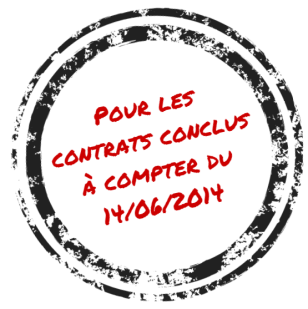 -------------------------------------------------------------------------------------------------------------------------Votre association locale de l’UFC-QUE CHOISIR vous aide à résoudre vos litiges. Découvrez-en plus sur notre fonctionnement et les modalités d’adhésion en consultant notre site.-------------------------------------------------------------------------------------------------------------------------Nom Prénom				Adresse											Nom de la société							Adresse							A …, le ...Lettre Recommandée avec Accusé de RéceptionObjet : nullité du contrat pour demande de contrepartie illicite Madame, Monsieur, Lors de notre entrevue (indiquez le lieu : à mon domicile, sur le marché, dans la galerie commerciale de …, lors d’une excursion, …), j'ai signé le ... (date) un contrat pour … (définir le bien ou la prestation de services qui est l’objet du contrat).Ce même jour, vous m’avez demandé de vous remettre un paiement, à savoir … (à préciser : un chèque, une autorisation de prélèvement, des espèces…), avant l’expiration du délai de 7 jours à compter de la signature du contrat.Or, la loi interdit au démarcheur, sous peine de sanctions pénales, de demander une contrepartie financière au client avant l’expiration du délai de rétractation de 7 jours à compter de la signature (art. L121-18-2 et L121-23 du code de la consommation).J’invoque donc la nullité de ce contrat et vous demande d’en prendre acte. A défaut d’accord amiable, je serais dans l’obligation de soumettre le litige à l’association de défense des consommateurs UFC-Que Choisir ou à la juridiction compétente.Dans l'attente de votre réponse, recevez, Madame, Monsieur, mes salutations distinguées.Signature